Utilice el reverse si es necesario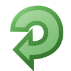 ___________________________________________________________________________________________________________________Firma del Director/Propietario									FechaEnliste a todos los proveedores de cuidado infantil, propietarios, operadores y personal* (incluyéndose a usted mismo) que brindan cuidado directo a los niños. Incluya visitantes frecuentes (que están en las instalaciones más de 12 horas por MES) y cualquier persona que viva en el lugar donde se presta el servicio de cuidado infantil. (de 13 años de edad y mayores)-Se requieren documentos de verificación de antecedentes penales de TODOS los Proveedores de Cuidado Infantil, Propietarios, Operadores, Personal o Visitantes Frecuentes (que están en las instalaciones más de 12 horas por MES) Y de todas las personas mayores de 13 años que vivan en esta dirección, emitidas por la Unidad de Historial Criminal del Departamento de Salud y Bienestar.Se requieren doce (12) horas de entrenamiento al año para todo el personal* (y sus supervisores inmediatos) que brindan cuidado directo a los niños. *"Personal" significa una persona que tiene dieciséis (16) años de edad o más, que se espera que trabaje más de 90 días, y es empleada por un propietario u operador de cuidado infantil para proporcionar cuidado y supervisión en las instalaciones donde se ofrece cuidado infantil.          NombrePuesto en el ProgramaFecha de ContrataciónMes/AñoFecha de NacimientoXX/XX/XXXX¿Proporciona Cuidado Directo a los Niños?Si/No¿Vive en el lugar donde se ofrece el cuidado infantil?Si/No12345678910          NombrePuesto en el ProgramaFecha de ContrataciónMes/AñoFecha de NacimientoXX/XX/XXXX¿Proporciona Cuidado Directo a los Niños?Si/No¿Vive en el lugar donde se ofrece el cuidado infantil?Si/No11121314151617181920212223242526272829303132333435